fénykép helye
nem szükséges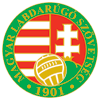 